Early Learning Hub of Clackamas County Governance Meeting Schedule2019-2020Location:  Clackamas County Development Services Building (DSB)Room # 115, unless otherwise noted150 Beavercreek Rd, Oregon City8:30-10:30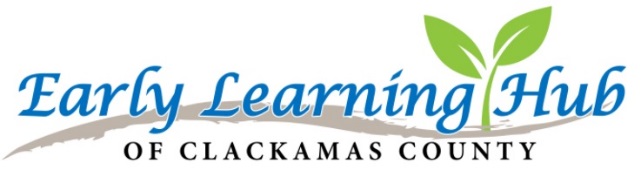 Scheduled DatesAugust 28, 2019-  room #304September 10October 8- 15- location TBDNovember 12December 10January 14, 2020February 11March 10April 14May 12June 9